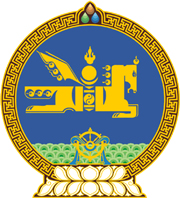 МОНГОЛ  УЛСЫН  ХУУЛЬ2017 оны 12 сарын 07 өдөр				                       Төрийн ордон, Улаанбаатар хот   АРХИВЫН ТУХАЙ ХУУЛЬД ӨӨРЧЛӨЛТ    ОРУУЛАХ ТУХАЙ1 дүгээр зүйл.Архивын тухай хуулийн 10 дугаар зүйлийн 10.3 дахь хэсгийг доор дурдсанаар өөрчлөн найруулсугай:“10.3.Үндэсний архивын газрын даргыг Монгол Улсын Засгийн газрын тухай хуулийн 183 дугаар зүйлийн 2 дахь хэсэгт заасны дагуу томилж, чөлөөлнө.”2 дугаар зүйл.Архивын тухай хуулийн 16 дугаар зүйлийн 16.4 дэх хэсгийн “Төрийн албаны тухай хуулийн 17.1-д” гэснийг “Төрийн албаны тухай хуулийн 25.1, 27.1.1, 27.2, 27.3-т” гэж өөрчилсүгэй.3 дугаар зүйл.Энэ хуулийг Төрийн албаны тухай /Шинэчилсэн найруулга/ хууль хүчин төгөлдөр болсон өдрөөс эхлэн дагаж мөрдөнө.	МОНГОЛ УЛСЫН 	ИХ ХУРЛЫН ДАРГА 					          М.ЭНХБОЛД 